Research a specific protein and develop a protein resume to include: 1. Name and address, 2.  Job Objective, 3. Structural traits, 4. Employment experience, 5. Professional Awards and Associations.Example: Name and AddressWhat is it? (name, alias)Where is it found?Name:  P53Address: gene is on chromosome 17Job ObjectiveWhat are the key functions?Seeking on cell position involving arrest of cell growth, repair of damaged DNA and assistance with apoptosisStructural TraitsAlpha helices? Beta sheets?8% alpha helixes, 30% beta sheetsEmployment ExperienceList all possible jobsExperience with illness (what can go wrong with protein?)Expert at fixing damaged DNAUnpredictable in environments containing cigarette smoke, radiation, industrial chemicalsImage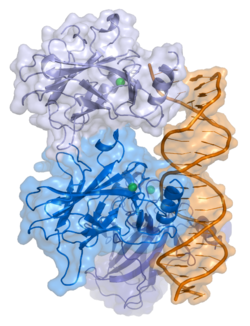 